Music TechnologyComposition ProjectUse Soundation or Incredibox to create your own composition. You must include the following elements.2 minutes lengthA good, strong, beginningA good, strong, endingAt least 5 different tracksSome tracks must have staggered entries. Composition must be coherent and musically cohesive (Does it make musical sense?)Soundationhttps://soundation.com/studioOpen the studio, or sign up for a free accountMake sure you say yes anytime it asks you to time stretchUse the samples on the right side to create your compositionUse the tools to extend, shorten, or lengthen your trackMake sure you export the file as wave and save to our student shared folder with your name.Incrediboxhttp://www.incredibox.com/Choose one of the mixes, version 3 or 4 onlyTo record your mix, you will have to press the record button and stop when you want to finish it. To stop tracks from playing, click on the person singing.When prompted, choose download mix and email to heatherlewis@nlesd.caRemember…Don’t just throw something together, make sure it makes musical sense. Make sure you enjoy your compositionMake sure to save work between classes (you may need to create a free account)Make sure your work is downloaded to the student shared folder or emailed to the teacher. 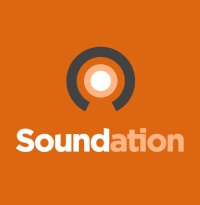 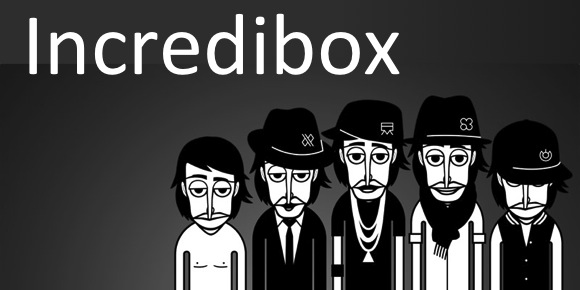 